Na podlagi Zakona o spodbujanju razvoja turizma (Ur.l. RS, št. 2/04) in 16. člena Statuta Občine Radenci (Uradno glasilo slovenskih občin, št. 8/07) je Občinski svet Občine Radenci na svoji  12. redni seji, dne 26.02.2008 sprejelPRAVILNIKO SOFINANCIRANJU PROGRAMOV TURISTIČNIH DRUŠTEV V OBČINI RADENCII.          SPLOŠNE DOLOČBE1. členS tem pravilnikom se določajo postopki, merila in kriteriji za razdelitev sredstev, namenjenih za sofinanciranje programov turističnih društev v Občini Radenci (v nadaljevanju besedila: občini).Sredstva za sofinanciranje programov se zagotovijo  v proračunu občine.2. členZa sofinanciranje programov morajo društva iz 1. člena tega pravilnika izpolnjevati naslednje pogoje:         da so registrirana po zakonu o društvih,         da imajo sedež in izvajalsko aktivnost v občini,         da imajo urejeno evidenco o članstvu in plačani članarini,         da imajo zagotovljene pogoje (materialne, prostorske, kadrovske in organizacijske) za izvajanje in realizacijo načrtovanih aktivnosti na področju turizma,         da izvajajo redno turistično dejavnost na neprofitni ravni,         da aktivno delujejo vsaj pol leta pred objavo razpisa,         da izpolnjujejo druge pogoje iz tega pravilnika.3. členProgrami, ki se financirajo iz katerekoli druge proračunske postavke občinskega proračuna, niso predmet tega pravilnika.4. členPredmet tega pravilnika je sofinanciranje redne dejavnosti in letnih programov društev s strani občine, z naslednjimi vsebinami:         izvajanje promocijskih in informativnih aktivnosti lokalnega in širšega pomena,         spodbujanje lokalnega prebivalstva za sodelovanje pri aktivnostih pospeševanja turizma,         akcije na področju ohranjanja kulturne in naravne dediščine ter urejanju okolja,         aktivnosti za zagotavljanje turističnega podmladka.II.        POSTOPEK PRIDOBIVANJA SREDSTEV5. členObčina izvede, v 30 dneh po veljavnosti proračunu za tekoče leto, javni razpis za sofinanciranje letnih turističnih programov. Javni razpis se objavi v lokalnem časopisu, na spletni strani občine ali na drug krajevno običajen način.6. členJavni razpis mora vsebovati:         navedbo naročnika,         predmet javnega razpisa,          pogoje, ki jih morajo izpolnjevati prijavljeni programi in njihovi izvajalci,         znesek višine razpisanih finančnih sredstev,         kriterije in merila za izbor programov,         rok za oddajo prijave,         rok,  v katerem bodo obveščeni o izidu javnega razpisa;7. člen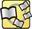 Predlog izbora programov turistične dejavnosti in delitev razpoložljivih proračunskih sredstev za ta namen pripravi na osnovi tega pravilnika in javnega razpisa 5 članska komisija, ki jo imenuje župan in je sestavljena iz:         1 predstavnika turističnih društev iz občine,         1 predstavnika iz Zavoda za turizem in šport,         2 predstavnika lokalne skupnosti          1 predstavnik občinske upravePredlog izbora programov turistične dejavnosti in delitev razpoložljivih proračunskih sredstev za ta namen pripravi, na osnovi tega pravilnika in javnega razpisa, Odbor za šport in turizem, ob pomoči strokovnega delavca iz občinske uprave.8. členKomisija pregleda prispele vloge ter ugotovi pravočasnost in popolnost vloge. Če ugotovi, da je vloga nepopolna, pozove predlagatelja, da vlogo v roku 8 dni ustrezno dopolni.Vloge, ki niso pravočasne ali jih ni vložila upravičena oseba, se s sklepom zavrže.Vse popolne in pravočasne vloge komisija obravnava in pripravi predlog razdelitve razpoložljivih sredstev za izvajanje turističnih programov.9. členZ izbranimi izvajalci turističnih programov sklene župan v imenu občine letno pogodbo o sofinanciranju izbranih programov.Pogodba mora vsebovati:         vsebino in obseg programa, ki se sofinancira,         višino dodeljenih sredstev in proračunska postavka,         način financiranja,         način nadzora, določilo o vračilu sredstev v primeru nespoštovanja določil te pogodbe oz. nenamenske porabe sredstev,         druge medsebojne pravice in obveznosti, pomembne za izvedbo sofinanciranja programa.III.       MERILA IN KRITERIJI10. členOsnova za določitev obsega sofinanciranja turističnih programov so merila v obliki točkovnega sistema. Dejanski obseg sofinanciranja se določi po sprejetju občinskega proračuna. Izvajalec lahko pridobi točke le za namen znotraj programa, za katerega v razpisu izkaže dejansko nastajanje stroškov in ta pravilnik zanj predvideva sofinanciranje.Vrednost točke se izračuna vsako leto posebej na podlagi razpoložljivih proračunskih sredstev in skupnega števila točk ovrednotenih programov.11. členSofinancirajo se programi na področju turizma in sicer:I. redna dejavnost – višina razpoložljivih sredstev znaša do 60 % kvote proračunske postavke namenjene za področje turizma. Višina točke se določi za vsako proračunsko leto posebej. Upoštevajo se podatki preteklega leta.1. Redna dejavnost         redna dejavnost društva                          20 točk         število aktivnih članov turističnega društva (s plačano članarino):  - do 50 članov           5 točk-    od 51 do 100 članov                   10 točk-    od 101 in več članov                   15 točk         sekcija, ki deluje v okviru društva             10 točk2. Sofinanciranje aktivnosti društva:         organizacija samostojne prireditve v občini    50 točk         sodelovanje na turistični prireditvi v občini     20 točk         sodelovanje na turistični prireditvi izven občine                                                         35 točk         organizacija pohoda, ocenjevalnih akcij ipd,  20 točk         ohranjanje starih običajev (priprava jedi, postavitev simbolov ...)            20 točk         izvajanja promocijskih in informativnih aktivnosti                                                     10 točk         organizacija in izvedba izobraževanja članov društva (predavanja, posveti ...)                    20 točk3. Strokovno izpopolnjevanje članov društva:         prijavnina za šolanje, seminarji in strokovno izpopolnjevanje  20 točk/na osebo /6 ur.II. Projekti: - višina razpoložljivih sredstev znaša do 40 % kvote proračunske postavke, namenjene za področje turizma. Projekt se strokovno in finančno na razpisnem obrazcu. Izbor projektov in obseg sofinanciranja določi komisija iz 7. člena tega pravilnika.Upravičeni projekti za sofinanciranje so:         izdaja promocijskega materiala (zloženka, spominek ...),         označitev tematskih poti, pešpoti, kolesarskih poti, postavitev informativnih tabel, vzdrževanje informativnih tabel in poti,         čistilne akcije in urejanje okolja na območju celotne občine,         organizacija pohodov z več udeleženci,         organizacija dobrodelne in humanitarne prireditve z več udeleženci,         promocijske predstavitve,         akcije urejanja okolja (zasaditev, vzdrževanje in urejanje cvetličnih gred),12. členNamensko porabo sredstev po tem pravilniku spremlja in preverja občinska strokovna služba, lahko pa tudi druga oseba, ki jo pooblasti župan.V primeru ugotovitve, da turistično društvo dodeljenih sredstev ni porabilo namensko, lahko občina zahteva vrnitev nenamensko porabljenih sredstev, skupaj z zakonitimi zamudnimi obrestmi.IV.       KONČNA DOLOČBA13. členTa pravilnik začne veljati  naslednji dan po objavi v Uradnem glasilu slovenskih občin.Štev: 322-00001/2008Datum:28.02.2008Pravilnik o spremembah Pravilnika o sofinanciranju programov turističnih društev v občini Radenci (Uradno glasilo slovenskih občin številka 20/2015) vsebuje naslednji predhodni in končni določbi:3. členBesedila in določila ostalih členov Osnovnega pravilnika ostanejo nespremenjena.4. členTa Pravilnik o spremembah Pravilnika o sofinanciranju programov turističnih društev v Občini Radenci začne veljati naslednji dan po objavi v Uradnem glasilu slovenskih občin.Ob nastopu veljavnosti sprememb iz tega Pravilnika preneha veljati določilo 7. člena Osnovnega Pravilnika, objavljenega v Uradnem glasilu slovenskih občin, št. 6/08.Neuradno prečiščeno besedilo predstavlja zgolj informativni delovni pripomoček, glede katerega občina ne jamči odškodninsko ali kako drugače (peti odstavek 8. člena Uredbe o posredovanju in ponovni uporabi informacij javnega značaja (Uradni list RS, št. 76/2005, 119/2007, 95/2011). 